АДМИНИСТРАЦИЯ ГОРОДА НОРИЛЬСКАКРАСНОЯРСКОГО КРАЯРАСПОРЯЖЕНИЕ27.01.2017                                          г. Норильск                                                     № 321В целях приведения в соответствие с Приказом Министерства МЧС России от 14.11.2008 № 687 «Об утверждении Положения об организации и ведении гражданской обороны в муниципальных образованиях и организациях», постановлением Администрации города Норильска от 09.06.2016 № 338 «Об утверждении Положения об организации и ведении гражданской обороны 
в муниципальном образовании город Норильск», 1. Внести в распоряжение Администрации города Норильска от 19.04.2012 № 1577 (далее – Распоряжение) следующие изменения:1.1. В наименовании Распоряжения, по всему тексту Распоряжения слово «коммунальная» заменить словами «коммунально-техническая» в соответствующих падежах.2. Внести в Положение о коммунальной службе муниципального образования город Норильск, утвержденное Распоряжением (далее – Положение), следующие изменения:2.1. В наименовании Положения, по всему тексту Положения слово «коммунальная» заменить словами «коммунально-техническая» в соответствующих падежах.3. Опубликовать настоящее распоряжение в газете «Заполярная правда» 
и разместить его на сайте муниципального образования город Норильск.Руководитель Администрации города Норильска	                              Е.Ю. ПоздняковО внесении изменений в распоряжение Администрации города Норильска от 19.04.2012 № 1577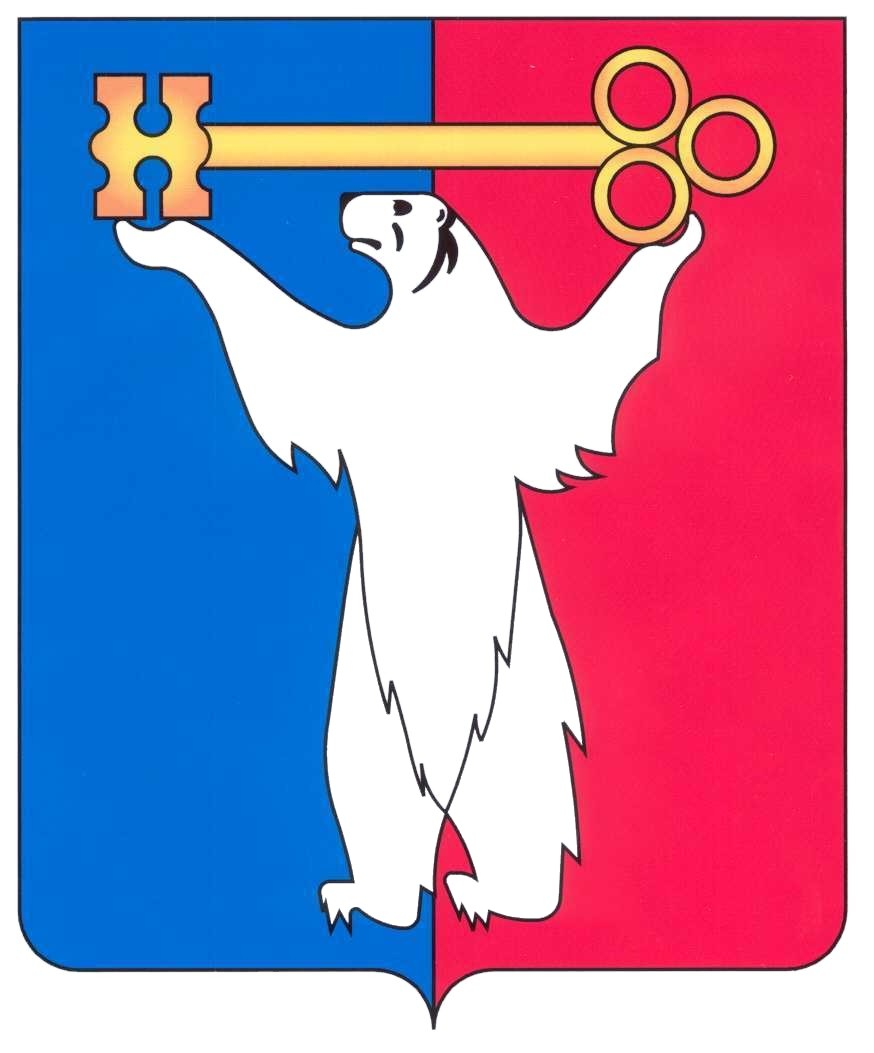 